2018花蓮地區圖書教師增能工作坊活動目標：本活動除了希望與圖書推動教師分享與討論申請計劃的撰寫以外，亦想藉由閱讀推動教師群的共同討論，思考各校如何在校內推動閱讀的藍圖，並規劃具體行動的步驟和內容。辦理單位1.指導單位：教育部國民及學前教育署	2.主辦單位：國立東華大學花師教育學院偏鄉閱讀與行動中心研習對象1.花蓮縣國中小各校圖書推動教師。2.對閱讀推廣有興趣之國中小教師。活動時間與地點日期：2018年12月08日(六) 時間：9:55~14:30地點：國立東華大學(壽豐校區) 花師教育學院 B304教室。(校內地圖請見附件一)報名方式請至全國教師在職進修網報名。課程代碼：2518188報名日期：即日起至2018年12月7日止。聯絡人國立東華大學偏鄉閱讀與行動中心 / 林映汝小姐，電話：03-8903813，0979-531416 / E-mail：lonlu8146@gmail.com師資簡介曾品方 老師全國圖書教師輔導團北一區召集人中華民圖書館學會中小學圖書館委員會主任委員台北市萬興國小圖書館館員103年教育部閱讀推手獎103年全國學校經營創新KDP國際認證獎--課程與教學領導組特優：化「政策」為「課程」的領導策略-萬興閱讀一一e104年全國學校經營創新KDP國際認證獎--課程與教學領導組優等：科學世界go有趣，普及閱讀e同行107年臺北市行動研究佳作：書入飯糰車走入新科技107年臺北市行動研究佳作：自然喜閱科普閱讀三部曲課程表：附件一 國立東華大學校內地圖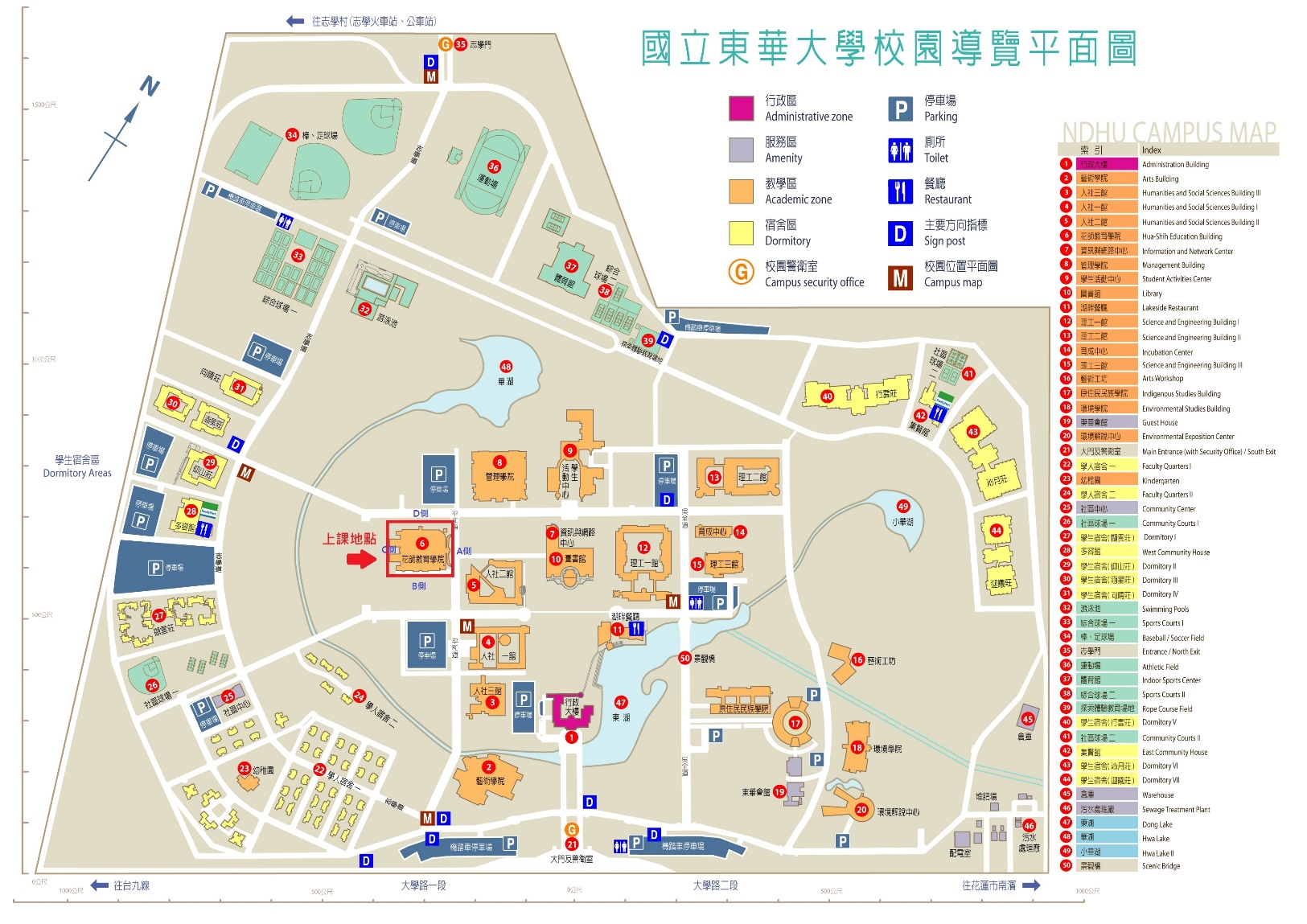 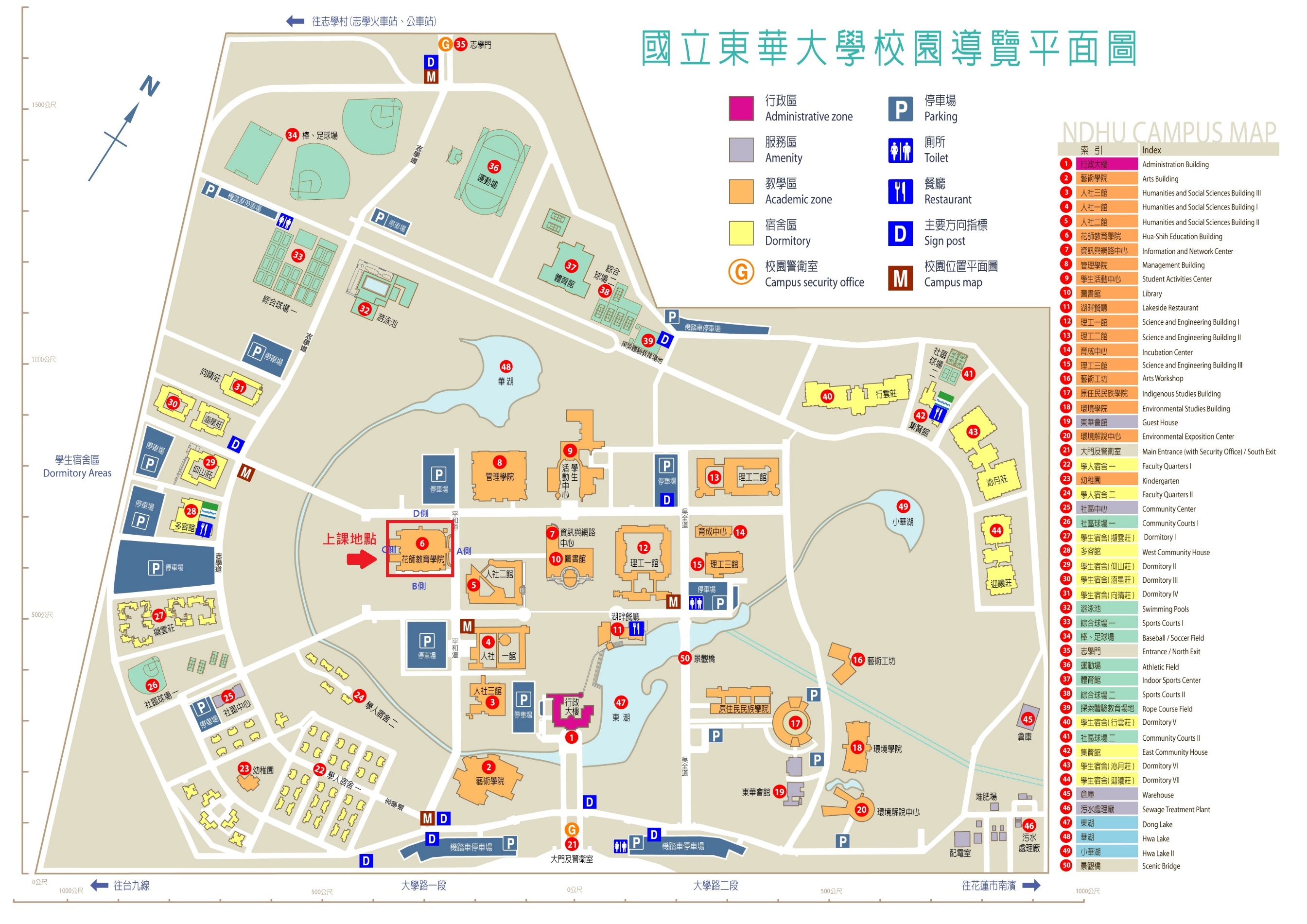 時間課程分享人9:40-9:55報到9:55-10:00開幕式林意雪 教授10:00-11:00從圖書教師的角色和圖書館功能談圖書教師申請書的要素及實例曾品方 老師11:00-11:20休息與交流11:20-12:00圖書教師申請書分享曾品方 老師12:00-13:10午餐13:10-14:30圖書教師申請書實作與討論曾品方 老師14:30賦歸